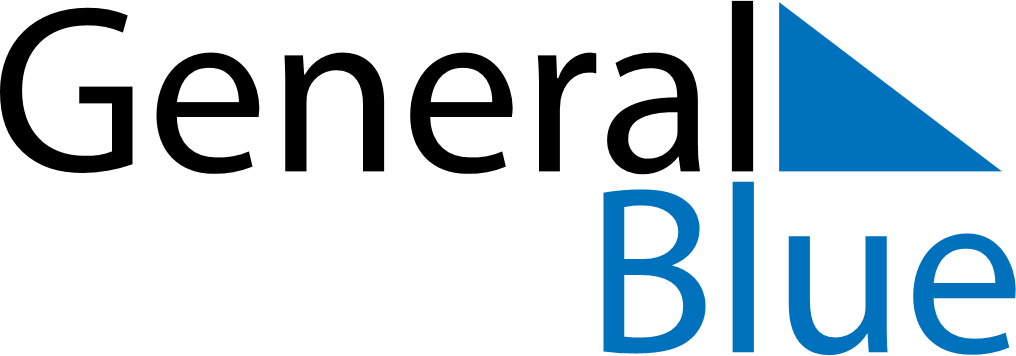 2023 – Q2Nicaragua  2023 – Q2Nicaragua  2023 – Q2Nicaragua  2023 – Q2Nicaragua  2023 – Q2Nicaragua  2023 – Q2Nicaragua  AprilMondayTuesdayWednesdayThursdayFridaySaturdaySundayApril12April3456789April10111213141516April17181920212223April24252627282930AprilMayMondayTuesdayWednesdayThursdayFridaySaturdaySundayMay1234567May891011121314May15161718192021May22232425262728May293031MayJuneMondayTuesdayWednesdayThursdayFridaySaturdaySundayJune1234June567891011June12131415161718June19202122232425June2627282930JuneApr 6: Maundy ThursdayApr 7: Good FridayMay 1: Labour DayMay 30: Mother’s DayJun 1: Children’s DayJun 23: Father’s Day